Missing Person Report Name: Jin LeeSummary:A community activist for women’s rights, Jin Lee was reported missing by a concerned friend after she had not returned any text messages or phone calls for 2 days. She went to check on her and found her car parked in the garage with the garage door open and lights still on in the house, but Jin was nowhere to be found. She also saw her phone sitting on the counter with all of her missed calls. She alerted the police. Scars and Marks:	NONEDescription:	Date of Birth:	March 16, 1986	Age: 		31	Place of Birth:	Charleston, SC	Gender:	FemaleHeight:		5’ 2”	Weight:	114	Race:		Asian	Eye Color:	Brown	Hair Color:	BrownPhotos: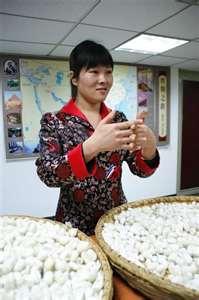 Missing Person: Report 2Name:  Ruby ChangSummary:Ruby is a stay at home mother of two, ages 16 and 10. Her older child still lives at home but attends a local college during the day, and her son is attends high school. During the days she normally does work around the house and attends a fitness class in the mornings. Her son called her in as missing after he arrived home to their home being broken into and his mother gone, while her car was still in the driveway.Scars and Marks:	A butterfly tattoo on the dorsal, inferior, right lateral edge of her thoracic cavity	Scar, about 1 ½ inches long, perpendicular to the medial edge of the right eyebrow from a skiing incidentBirthmark in the “shape of Florida” on the top of the right foot. Description:	Date of Birth:	May 31, 1984	Age: 		34	Place of Birth:	Baltimore, MD	Gender:	FemaleHeight:		5’3”	Weight:	120	Race:		Asian	Eye Color:	Brown	Hair Color:	BrownPhotos: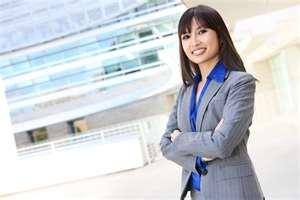 Missing Person: Report 1Name: Jack MatthewsSummary:Jack’s wife reported him missing after his job called her to tell her that he had not shown up for work in two days. She admits they have hit a rough patch in their marriage and have been living separately for over a month, but she thought the relationship was heading in the right direction. She also admits that Jack had been involved in an affair with another married women previously.Scars and Marks:	Scar over his right eye  Description:	Date of Birth:		January 27, 1986	Age: 			31	Place of Birth:		Charleston, SCHeight:			5’5”	Weight:		160	Race:			Caucasian	Eye Color:		Blue	Hair Color:		RedPhotos: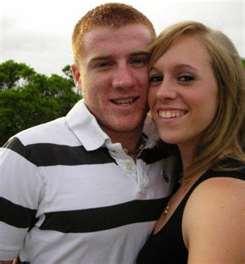 Missing Person: Report 2Name: Robert JonesSummary:A financial advisor for a local investment corporation, Robert’s girlfriend reported him missing after he failed to show up for a dinner date and would not answer her calls that night. She later found his car abandoned at his favorite hiking spot and called the police. She states Robert has recently been stressed at work because the stock market has been crashing and his clients are losing a lot of their invested money.Scars and Marks:	Large mole on his right forearmDescription:	Date of Birth:		August 5, 1990	Age: 			28	Place of Birth:		North Charleston, SC	Gender:		MaleHeight:			5’ 4”	Weight:		158	Race:			Caucasian	Eye Color:		Green	Hair Color:		BrownPhotos: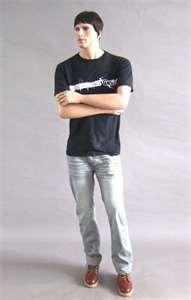 Missing Person Report: Person 1Name: Jaclyn MatthewsSummary:A teacher at the local university, Jaclyn left her apartment at approximately 10 am headed for the World Cultures class she teaches at 11 am. When she did not show up for class, her lab assistant alerted the Dean of Social Sciences; when Jaclyn did not show up at the apartment that night, her roommate called the police and Jaclyn’s parents. Three months have passed and no one has heard from Jaclyn. Two witnesses remember seeing her on the path in the park near the school on the day she disappeared, but the police have no other leads.Scars and Marks:	Cross tattoo on ventral side of right hip Description:	Date of Birth:		January 1, 1986	Age: 			31	Place of Birth:		North Charleston, SCGender:		FemaleHeight:			5’6”	Weight:		160	Race:			African-American	Eye Color:		Brown	Hair Color:		BlackPhotos: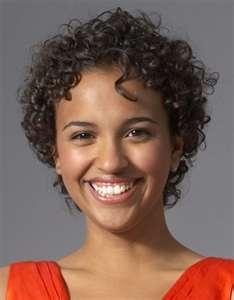 Missing Person Report: Person 2Name: Rachel JonesSummary:Rachel is a married insurance saleswoman who has been missing for almost six months. On the day she disappeared, she spoke to her husband on the phone at approximately 4pm. She told him that she was going to stop at the gym for a workout before coming home; however, the gym has no record of her signing in that day. Her husband admits that they were having financial troubles, but he never thought she would simply up and run away.Scars and Marks:	ACL surgery scar on right kneeDescription:	Date of Birth:		Dec 18 1987	Age: 			30	Place of Birth:		Charleston, SC	Gender:		FemaleHeight:			5’ 7”	Weight:		158	Race:			African - American	Eye Color:		Brown	Hair Color:		BlackPhotos: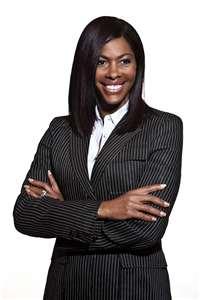 